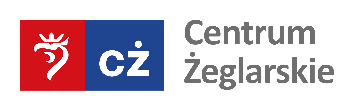 ZGŁOSZENIE UDZIAŁU W SPŁYWIE KAJAKOWYMORGANIZATOR: Centrum Żeglarskie ul. Przestrzenna 19, 70-800 SzczecinNUMER SPŁYWU: …………………………DANE UCZESTNIKA:OŚWIADCZENIE O STANIE ZDROWIA:Ja niżej podpisany oświadczam, że mój stan zdrowia jest mi znany i umożliwia on udział w spływie kajakowym organizowanym przez Centrum Żeglarskie. Deklaruję uczestnictwo w spływie kajakowym nr ………….. w imieniu własnym oraz oświadczam, że zapoznałem/am się z Regulaminem Spływu Kajakowego. ………………………………………………….Data i podpis uczestnikaZgłoszenie należy przesłać na adres e-mail: kajaki@centrumzeglarskie.pl. Klauzula informacyjna Centrum Żeglarskiego wynikająca z przepisów RODO: http://bip.um.szczecin.pl/chapter_131142.aspNAZWISKO:IMIĘ:DATA I MIEJSCE URODZENIA:ADRES ZAMIESZKANIA:PESEL:TELEFON KONTAKTOWY:E-MAIL:ROZMIAR KAMIZELKI:(dostępne rozmiary: S,M,L,XL)